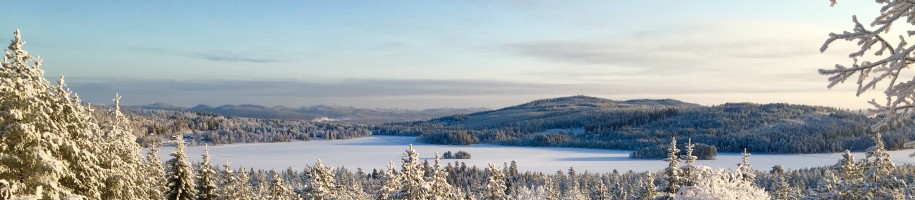 Protokoll fört vid sammanträde i styrelsen för Rämma Fäbodlag 2018-03-23, klockan 17-19 i Kåtilla bystugaNärvarande: Håkan Estenberg, Margita Eriksson, Anna Dahlberg, Monica Leandersson, Harriet Sålder, Kjell Andersson, Eva Johansson, Ulla-Britt Lindwall och Elisabet de SouzaHåkan Estenberg öppnade mötet. Håkan sitter ordförande och Elisabet är sekreterare för mötet.Att jämte ordförande justera protokollet valdes Harriet.Kallelse till mötet var ute i tid.Genomgång av protokollet från 16.2.18, Ekonomin. Vinterdagen gick med plus. Fäbodlaget har mottagit ersättningen från Granberget Vind AB, Rabbalshede. Det blir en mindre summa för varje år, 0.25 % av deras intäkter.Punkten utgick.Festkommittén. Vinterdagen blev mycket lyckad, strålande väder, mycket folk och dignande prisbord. Goda hamburgare! All heder åt festkommittén och alla som bidrog till framgången. Evenemangen i vår ska rulla på traditionsenligt. Turistbyrån har kontaktat festkommittén och bett att få annonsera fäbodlagets midsommarfirande. Styrelsen är positiv till fördjupat samarbete med turistbyrån. Anders Barke är kontaktperson.Kulturdialog med kommunen den 19 februari.  Fäbodlaget representerades av Monica Leandersson och Ulla-Britt Lindwall. Kommunen representerades av Lina Håmås och Gun-Britt Hurtig. Maria Torstensson, kultur-och fritidsstrateg, är ansvarig i förvaltningen. Önskemål som framfördes av deltagare i mötet gällde hur man hittar relevant information, hjälp med sökning i databaser, hur hantera generationsväxling, ideellt arbete kontra betalt, hur man kan förvara arkiv och dokument. En kultursamordnare och gemensam almanacka efterfrågades. Lokaler kan hyras för 50 kr i timmen, bokas genom Kontaktcenter. Övriga frågor. A. Musikquiz på midsommardagen diskuterades, liksom förslag om en kall sallads/kallskuret tallrik.Nästa styrelsemöte planeras till fredag den 20 april klockan 17 i Kåtilla bystuga.Genomgång av uppdragslistan.UPPDRAGSLISTA verksamhetsåret 2017-2018Ceremoniplatsen görs iordning			KristerStenen iordningsställs				GöranMarkarbete till ceremoniplatsen genomförs			Kjell, Göran, KristerInfo om Rämma fäbodlag till anslagstavlorna		Dok.gruppenBudget 2017-2018				styrelsenVerksamhetsplan 2017-2018				styrelsenNokås gamla stigar röjs				HåkanKontakta Besparingen, Daniel H om ansökan		HåkanSälja gamla slogboden				MaddeUtbetalning till stigröjaren				Håkan och MargitaHålla skidspåren öppna, spårchef Göran			flera aktörerHämta postlådan i dansladan och sätta på isen		HåkanAnslag om hänsyn i skidspåren			ElisabetRådfråga auktoriserad revisor			HåkanBygga sandhus, kontakta Besparingen, står på kö.		Harriet, GöranFörrådsladan upp				styrelsenPlanera 10-årsjubileet				Festkom. och AnnaUtställning i Dansladan till midsommar			dokumentationsgruppenKontakta Ove Hållmarker				Ulla-BrittBe Kerstin Albåge om hjälp med underlag för tidslinjen		ElisabetAnsökan till Trängslets regleringsfond (nästa gång)		ElisabetFråga om behörighet till kontokredit			HåkanUndersöka regelverk för ideella föreningar			MaddeKonto på Ica och adressändringar			MargitaAnsöka om kommunbidrag				ElisabetBygga skydd till stenen				GöranAnsöka om fortsatt sträckning av stig till Märråberg, står på kö	MargitaBe Solveig boka Dansladan hela midsommarhelgen		ElisabetBrev till markägare och boende			ElisabetUppdatera medlemslistan				Margita och ElisabetUndersöka tryckning av kuvert			Ulla-BrittVarför deklarerar Rämma fäbodlag?			styrelsenBastu-motionen vilarMötet avslutades Vid protokolletElisabet de Souza			Håkan EstenbergJusterasHarriet Sålder